賃貸借契約書を作ってみようワークシート1あなたが大家さんだとして，部屋を借りる人にはどんなことを守ってもらいたいでしょうか。動画の中で出てきたこと以外でもかまいません。あなたが部屋を借りる人だとして，借りるにあたってどんな希望がありますか。動画の中で出てきたこと以外でもかまいません。借りる部屋は決まっているものとします。ワークシート22人1組で，大家さんと，部屋を借りる人になったつもりで，ワークシート1の希望をふまえて，賃貸借契約書（部屋の貸し借りについての契約書）を作成してみましょう。賃貸借契約書賃貸人（　　　　　　）は，賃借人（　　　　　　）に対し，Xアパート101号室を以下の条件で賃貸する。1　期間2　賃料3　その他　　　　　　　年　　　月　　　日　　　　　　　　　　　　　　　賃貸人　　　　　　　　　　　　　　　　　　　印　　　　　　　　　　　　　　　賃借人　　　　　　　　　　　　　　　　　　　印売買契約書を作ってみようワークシート3Aさんは，ノートパソコンを買い換えるにあたって，今持っているノートパソコンを誰かに売りたいと思っています。Bさんは，ノートパソコンが欲しいのですが，新品だと高いので，中古で入手したいと思っています。Aさんの事情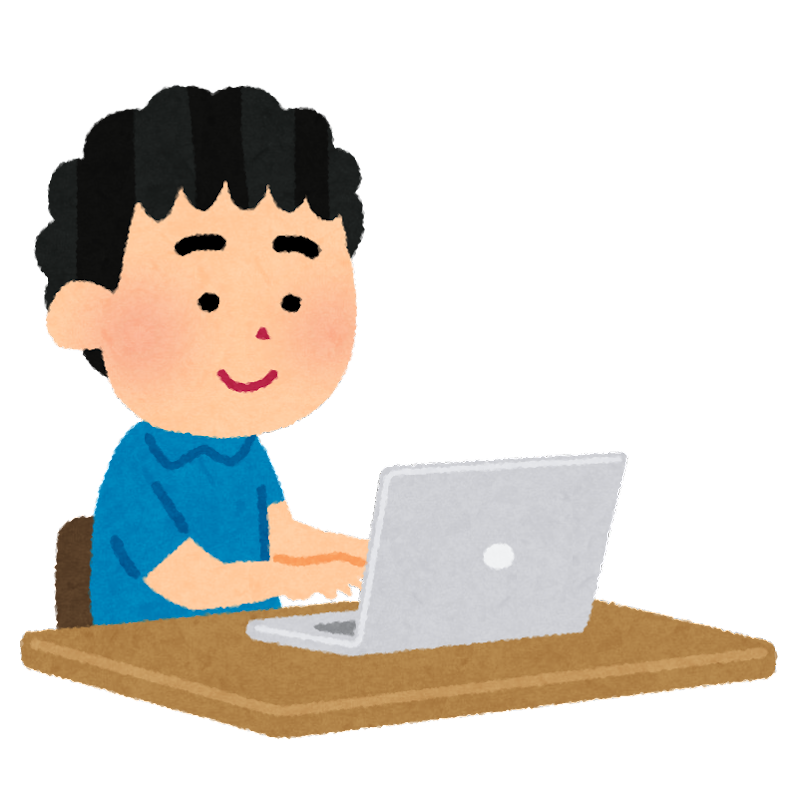 「ノートパソコンは2年前に20万円で買ったものです。同じものは現在中古ショップで5万円程度で売られているようです。実は1年前に机から落としてしまい，ディスプレイの背面側に3cmほどの傷がつきました。その後動作に支障はなく，毎日使用していました。ディスプレイには保護シートを貼っていましたし，画面には傷はありません。背面の傷がある以外は綺麗です。3Dゲームをやるのは厳しいですが，Office系のソフトを使うぶんには問題ありませんし，内蔵カメラとマイクで，ネットでテレビ会議をすることもできていました。傷もあるので，自分としては4万円くらいで売れたらいいと思っています。古いパソコンが売れても売れなくても新しいパソコンはなるべく早く，今月中にでも欲しいと思っていますが，手持ちのお金では約3万円足りません。新しいパソコンが手に入るまでは，今のパソコンを使いたいと思っています。」Bさんの事情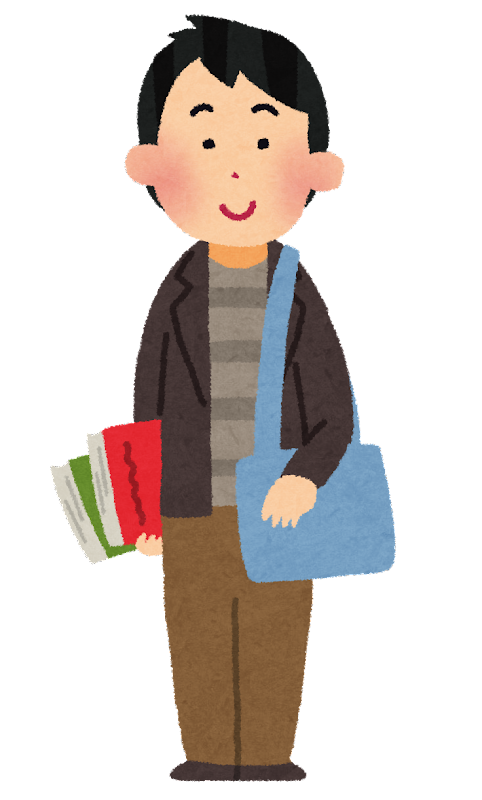 「大学でレポートを書いたりするのにノートパソコンを買おうと思っています。新品を買うお金はなく，安さ重視です。見た目も気にしません。ゲームはせず，当面，インターネットを見たり，文章の作成と印刷ができれば事足ります。学校でオンライン授業もあるようです。正直今パソコンに出せるお金は3万円ぐらいしかありませんが，来月25日になればバイト代が入るので，そのときになればあと5000円は出せます。」Aさん（売る側）の立場として，どんなことに気をつけておく必要があるでしょうか。Bさん（買う側）の立場として，どんなことに気をつけておく必要があるでしょうか。ワークシート42人1組で，AさんとBさんになったつもりで，ノートパソコンの売買契約書を作ってみましょう。売買契約書売主（　　　　　）は，買主（　　　　　）に，Y社製ノートパソコン1台（○年製型番○○○○○）を以下の条件で売り渡す。1　代金2　代金の支払い方法・時期3　パソコンの引き渡しの時期4　その他　　　　　　　年　　　月　　　日　　　　　　　　　　　　　　　売　主　　　　　　　　　　　　　　　　　　　印　　　　　　　　　　　　　　　買　主　　　　　　　　　　　　　　　　　　　印